Муниципальное бюджетное дошкольное образовательное учреждение«Детский сад комбинированного вида № 19 «Рябинка»_____________________________________________________________________. Рубцовск, ул.Комсомольская, 65тел.: (38557) 7-59-69Е-mail: ryabinka.detskiysad19@mail.ruКонсультация для воспитателей« Словесные игры экологического содержания для детей старшего дошкольного возраста»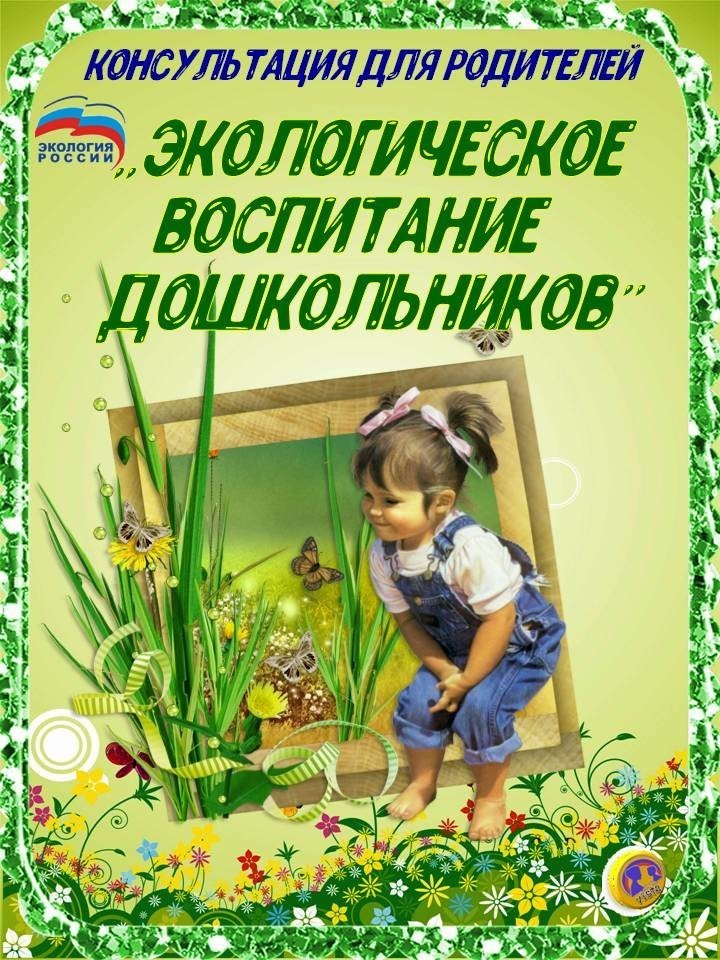 Обострение экологической проблемы в стране диктует необходимость интенсивной просветительской работы по формированию у населения экологического сознания, культуры природопользования. Первым звеном системы непрерывного образования является дошкольное.  Дошкольное детство - начальный этап формирования личности человека, его ценностной ориентации в окружающем мире.Основным содержанием экологического воспитания дошкольников является воспитание осознанно-правильного отношения к природным явлениям и объектам, которые окружают его, и с которыми он знакомится в дошкольном детстве.Основной деятельностью дошкольника является игра. По словам Л.И.Греховой: «Игра как феномен культуры обучает, развивает, воспитывает, социализирует, развлекает, является формированием духовных потребностей и раскрытия творческого потенциала ребёнка...»Через игровую деятельность, опираясь на общечеловеческие нормы нравственности, мы приобщаем детей к правильному восприятию и отношению к экологическим проблемам. Игра необычно информативна, она знакомит детей с окружающим миром и «многое», рассказывает ребёнку. В игре как будто всё «понарошку», но в этой условной обстановке, которая создаётся воображением ребёнка, много настоящего: действия играющих всегда реальны, их чувства, переживания всегда подлинны, искренни. Игры имеют большое значение в удовлетворении познавательных потребностей и интересов детей в эколого-природоведческом образовании. Они развивают внимание, зрительную память, слух, обоняние, что даёт возможность полнее воспринимать окружающий мир природы. Поэтому наряду с другими методами воспитания экологических представлений: наглядных (наблюдение, рассматривание картин, демонстрация моделей и т.д.), словесных (рассказы воспитателя и детей, чтение   художествен-ной и познавательной литературы, беседы), широкое применение всё больше получает практический метод, который и включает в себя игру, что позволяет воспитателю уточнять представление о природе и её закономерностях, углублять знания путём становления связей и отношений между отдельными предметами и явлениями природы, приводит в систему полученные знания, упражняет дошкольников в применении полученных знаний.Игры экологического характера можно разделить на подгруппы: дидактические, игры-занятия, предметные игры, настольно-печатные игры, словесные игры, подвижные игры, творческие игры природоведческого характера.Дидактические игры-игры с правилами, имеющие готовое содержание. Это разные лото, составление целого из частей (дерево, насекомое, животное), игры на классификацию, описание предметов, узнавание их по вкусу, запаху, форме, цвету, величине и других факторов необходимых для жизни  представителей флоры и фауны.Дидактические  игры по характеру используемого материала делятся на настольно-печатные, предметные, словесные.1. Предметные игры - это игры с использованием различных предметов природы (листья, семена, цветы, фрукты, овощи). Например: «Вершки - корешки», «Путаница», «Чудесный мешочек», «Узнай на вкус», «Найди по листу дерево», « Найди такой же листочек», и т.д. Все эти игры способствуют развитию сенсорных ощущений, умению группировать растения по принадлежности, по месту их произрастания и другим признакам.2. Настольно-печатные игры экологического характера - это разные лото, домино, разрезные и парные картинки. Например: «Зоологическое лото», лото с элементами моделирования «Узнай свою картинку», «Овощи - фрукты», « Кто как двигается»; игры на классификацию и обобщение предметов: «Времена года», «Четвёртый лишний», «Кто где живёт?», «Что где растёт?»; «Чья мама?», «Кто кем будет?», « Кто в домике живёт?» и т.д.3. Словесные игры экологического характера - это игры, содержанием которых являются разнообразные знания, имеющиеся у детей, и само слово. Проводятся они на закрепление знаний о свойствах и признаках тех или иных предметов природы. В некоторых играх знания о природе обобщаются и систематизируются. Словесные игры развивают внимание, сообразительность, быстроту реакции, связную речь. Например: «Кто летает, бегает, прыгает?», « Что это за птица?», « Доскажи словечко», « Что это за зверь?», « Придумай загадку»,  « Когда это бывает?», «Бывает- не бывает», « Догадайся, о ком я рассказываю?»   и т.д.Дети очень любят подвижные игры природоведческого характера. Эти игры связаны с подражанием повадкам животных, их образа жизни. Например: « На-седка с цыплятами», «Мыши и кот», «Волк и овцы», «Кто в домике живёт»,          «День и ночь», и т.д.4. Большое значение для развития детей имеют игры творческого характера, связанных с природой. В них дошкольники отражают впечатления, полученные в процессе занятий и повседневной жизни. Основная особенность творческих игр: они  организуются и проводятся детьми по инициативе самих детей, которые действуют самостоятельно. Во время игры дети усваивают знания о труде взрослых в природе (работа на птицеферме, теплице, коровнике и т.д.) идёт процесс осознания значения труда взрослых, формируется положительное отношение к нему. Воспитатель избирает роль наблюдателя, чтобы выяснить, какие знания достаточно усвоены детьми, какие следует уточнить. Здесь хорошо использовать природный материал для различных поделок (корешки, шишки, сучки, мох, засушенные цветы, листья, семена, плоды).К творческим играм можно отнести такие игры как «Знатоки природы», «Поле чудес». Такие игры развивают память, мышление, находчивость, логическое мышление.Воспитание подрастающего поколения экологически грамотных является одним из факторов, определяющих сохранение жизни на нашей планете. Формируя в дошкольнике экологически грамотную личность, на первое место ставится задача о ценности жизни и её охране, в том числе и   среду её обитания. Игра играет важную роль в воспитании, обучении и развитие детей. Игра привносит в образование бесконечно новые сюжеты и темы из жизни природы, человека и его деятельности. Заменив скучное, обыденное занятие на игру, у нас появляется шанс решить поставленную задачу, закрепить её, а затем использовать свои знания в жизни.